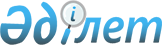 "2016-2018 жылдарға арналған Солтүстік Қазақстан облысының Ақжар аудандық бюджет туралы" Солтүстік Қазақстан облысының Ақжар аудандық мәслихатының 2015 жылғы 25 желтоқсандағы № 39-1 шешіміне өзгертулер енгізу туралыСолтүстік Қазақстан облысы Ақжар аудандық мәслихатының 2016 жылғы 26 шілдедегі № 5-2 шешімі. Солтүстік Қазақстан облысының Әділет департаментінде 2016 жылғы 22 тамызда № 3864 болып тіркелді      Қазақстан Республикасының 2008 жылғы 4 желтоқсандағы Бюджет кодексінің 109 бабына, "Қазақстан Республикасындағы жергілікті мемлекеттік басқару және өзін-өзі басқару туралы" Қазақстан Республикасының 2001 жылғы 23 қаңтардағы Заңының 6 бабы 1 тармағының 1) тармақшасына сәйкес, Солтүстік Қазақстан облысының Ақжар аудандық мәслихаты ШЕШТІ: 

      1. Солтүстік Қазақстан облысының Ақжар аудандық мәслихатының 2015 жылғы 25 желтоқсандағы № 39-1 "2016-2018 жылдарға арналған Солтүстік Қазақстан облысының Ақжар аудандық бюджет туралы" шешіміне (нормативтік құқықтық актілерді мемлекеттік тіркеу тізілімінде № 3552 2016 жылғы 13 қаңтарда тіркелген және 2016 жылғы 1 ақпанда "Акжарские вести" № 7 газетінде және 2016 жылғы 1 ақпанда "Нұрлы-ел" № 7 газетінде жарияланған) келесі өзгертулер енгізілсін: 

       1 тармақ келесі редакцияда мазмұндалсын:

      "1. Сәйкесінше 1, 2 және 3 қосымшаларына сәйкес 2016-2018 жылдарға арналған Солтүстік Қазақстан облысы Ақжар аудандық бюджеті бекітілсін, соның ішінде 2016 жылға мына көлемде: 

      1) кірістер – 2 493 957,3 мың теңге, оның ішінде мыналар бойынша:

      салықтық түсімдер – 338 829,7 мың теңге;

      салықтық емес түсімдер – 9 741,4 мың теңге;

      негізгі капиталды сатудан түскен түсімдер – 9 700 мың теңге;

      трансферттердің түсуі – 2 135 686,2 мың теңге;

      2) шығындар –2 511 237,9 мың теңге; 

      3) таза бюджеттік кредиттеу – 17 532 мың теңге, соның ішінде:

      бюджеттік кредиттер – 31 815 мың теңге;

      бюджеттік кредиттерді жабу – 14 283 мың теңге;

      4) қаржылық активтермен операциялар бойынша сальдо - 0 мың теңге, сонымен қатар:

      қаржылық активтер сатып алу - 0 мың теңге;

      мемлекетке қаржылық активтерді сатудан түскен түсім - 0 мың теңге;

      5) бюджет тапшылығы – - 34 812,6 мың тенге;

      6) бюджет тапшылығын қаржыландыру – 34 812,6 мың тенге.".

      Көрсетілген шешімінің 1, 4, 7 қосымшаны осы шешімінің 1, 2, 3 қосымша сәйкес жаңа редакцияда мазмұндалсын.

      2. Осы шешім 2016 жылғы 1 қаңтардан бастап қолданысқа енгізіледі.

 Ақжар ауданының 2016 жылға арналған бюджеті 1. Табыс Ауданының 2016 жылға арналған бюджеті Әр ауылдық округтердің 2016 жылға арналған бюджеттік бағдарламаларының 
ТІЗБЕСІ 2016 жылға арналған жергілікті бюджеттің орындалу процесінде секвесторге жатпайтын жергілікті бюджеттік бағдарламалар тізбесі 
ТІЗБЕСІ
					© 2012. Қазақстан Республикасы Әділет министрлігінің «Қазақстан Республикасының Заңнама және құқықтық ақпарат институты» ШЖҚ РМК
				
      Солтүстік Қазақстан облысының
Ақжар аудандық мәслихат
сессиясының төрағасы

М.Жұмабаев

      Солтүстік Қазақстан облысының
Ақжар аудандық мәслихаттың
хатшысы

А.Хоршат
2016 жылғы 26 шілдедегі № 5-2 аудандық мәслихаттың шешіміне 1 қосымша2015 жылғы 25 желтоқсандағы № 39-1 аудандық мәслихаттың шешіміне 1 қосымшаСанаты

Санаты

Санаты

Атауы

Сомасы мың теңге

Сыныбы

Сыныбы

Атауы

Сомасы мың теңге

Iшкi сыныбы

Атауы

Сомасы мың теңге

Атауы

Сомасы мың теңге

1

2

3

4

5

ТАБЫС

2493957,3

Салықтық түсімдер

338829,7

01

Табыс салығы

18445,0

2

Жеке табыс салығы

18445,0

03

Әлеуметтiк салық

107084,0

1

Әлеуметтік салық

107084,0

04

Меншiкке салынатын салықтар

107915,0

1

Мүлiкке салынатын салықтар

66873,0

3

Жер салығы

7240,0

4

Көлiк құралдарына салынатын салық

22426,0

5

Бірыңғай жер салығы

11376,0

05

Тауарларға, жұмыстарға және қызметтерге салынатын iшкi салықтар

99385,7

2

Акциздер

1406,0

3

Табиғи және басқа да ресурстарды пайдаланғаны үшiн түсетiн түсiмдер

89429,7

4

Кәсiпкерлiк және кәсiби қызметтi жүргiзгенi үшiн алынатын алымдар

8130,0

5

Ойын бизнесіне салық

420,0

08

Заңдық маңызы бар әрекеттерді жасағаны және (немесе) оған уәкілеттігі бар мемлекеттік органдар немесе лауазымды адамдар құжаттар бергені үшін алынатын міндетті төлемдер

6000,0

1

Мемлекеттік баж

6000,0

2

Салықтық емес түсiмдер

9741,4

01

Мемлекеттік меншіктен түсетін кірістер

6854,4

5

Мемлекет меншігіндегі мүлікті жалға беруден түсетін кірістер

3662,2

9

Мемлекет меншігінен түсетін басқа да кірістер

3192,2

06

Басқа да салықтық емес түсiмдер

2887,0

1

Басқа да салықтық емес түсiмдер

2887,0

3

Негізгі капиталды сатудан түсетін түсімдер

9700,0

03

Жердi және материалдық емес активтердi сату

9700,0

1

Жерді сату

9700,0

4

Трансферттердің түсімдері

2135686,2

02

Мемлекеттiк басқарудың жоғары тұрған органдарынан түсетiн трансферттер

2135686,2

2

Облыстық бюджеттен түсетiн трансферттер

2135686,2

Функционалдық топ

Функционалдық топ

Функционалдық топ

Функционалдық топ

Функционалдық топ

Сомасы мың тенге

Кіші функция

Кіші функция

Кіші функция

Кіші функция

Сомасы мың тенге

Бюджеттік бағдарламалардың әкімшісі

Бюджеттік бағдарламалардың әкімшісі

Бюджеттік бағдарламалардың әкімшісі

Сомасы мың тенге

Бағдарлама

Бағдарлама

Сомасы мың тенге

Атауы

Сомасы мың тенге

Шығындар

2511237,9

01

Жалпы сипаттағы мемлекеттiк қызметтер 

256560,0

1

Мемлекеттiк басқарудың жалпы функцияларын орындайтын өкiлдi, атқарушы және басқа органдар

223941

112

Аудан (облыстық маңызы бар қала) мәслихатының аппараты

15800,6

001

Аудан (облыстық маңызы бар қала) мәслихатының қызметін қамтамасыз ету жөніндегі қызметтер

15800,6

122

Аудан (облыстық маңызы бар қала) әкімінің аппараты

74688

001

Аудан (облыстық маңызы бар қала) әкімінің қызметін қамтамасыз ету жөніндегі қызметтер

73184

003

Мемлекеттік органның күрделі шығыстары

1504

123

Қаладағы аудан, аудандық маңызы бар қала, кент, ауыл, ауылдық округ әкімінің аппараты

133452,4

001

Қаладағы аудан, аудандық маңызы бар қаланың, кент, ауыл, ауылдық округ әкімінің қызметін қамтамасыз ету жөніндегі қызметтер

133452,4

2

Қаржылық қызмет

1143

459

Ауданның (облыстық маңызы бар қаланың) экономика және қаржы бөлімі

1143

003

Салық салу мақсатында мүлікті бағалауды жүргізу

542

010

Жекешелендіру, коммуналдық меншікті басқару, жекешелендіруден кейінгі қызмет және осыған байланысты дауларды реттеу

601

9

Жалпы сипаттағы өзге де мемлекеттiк қызметтер

31476

458

Ауданның (облыстық маңызы бар қаланың) тұрғын үй-коммуналдық шаруашылығы, жолаушылар көлігі және автомобиль жолдары бөлімі

8053,3

001

Жергілікті деңгейде тұрғын үй-коммуналдық шаруашылығы, жолаушылар көлігі және автомобиль жолдары саласындағы мемлекеттік саясатты іске асыру жөніндегі қызметтер

8053,3

459

Ауданның (облыстық маңызы бар қаланың) экономика және қаржы бөлімі

23422,7

001

Ауданның (облыстық маңызы бар қаланың) экономикалық саясаттын қалыптастыру мен дамыту, мемлекеттік жоспарлау, бюджеттік атқару және коммуналдық меншігін басқару саласындағы мемлекеттік саясатты іске асыру жөніндегі қызметтер

23422,7

02

Қорғаныс

4393

1

Әскери мұқтаждар

3355

122

Аудан (облыстық маңызы бар қала) әкімінің аппараты

3355

005

Жалпыға бірдей әскери міндетті атқару шеңберіндегі іс-шаралар

3355

2

Төтенше жағдайлар жөнiндегi жұмыстарды ұйымдастыру

1038

122

Аудан (облыстық маңызы бар қала) әкімінің аппараты

1038

007

Аудандық (қалалық) ауқымдағы дала өрттерінің, сондай-ақ мемлекеттік өртке қарсы қызмет органдары құрылмаған елдi мекендерде өрттердің алдын алу және оларды сөндіру жөніндегі іс-шаралар

1038

04

Бiлiм беру

1773371,1

1

Мектепке дейiнгi тәрбие және оқыту

158049

464

Ауданның (облыстық маңызы бар қаланың) білім бөлімі

158049

009

Мектепке дейінгі тәрбие мен оқыту ұйымдарының қызметін қамтамасыз ету

88405

040

Мектепке дейінгі білім беру ұйымдарында мемлекеттік білім беру тапсырысын іске асыруға

69644

2

Бастауыш, негізгі орта және жалпы орта білім беру

1564810,1

464

Ауданның (облыстық маңызы бар қаланың) білім бөлімі

1518780,1

003

Жалпы білім беру

1478079,1

006

Балаларға қосымша білім беру

40701

465

Ауданның (облыстық маңызы бар қаланың) дене шынықтыру және спорт бөлімі

46030

017

Балалар мен жасөспірімдерге спорт бойынша қосымша білім беру

46030

9

Бiлiм беру саласындағы өзге де қызметтер

50512

464

Ауданның (облыстық маңызы бар қаланың) білім бөлімі

50512

001

Жергілікті деңгейде білім беру саласындағы мемлекеттік саясатты іске асыру жөніндегі қызметтер

6857

005

Ауданның (облыстық маңызы бар қаланың) мемлекеттік білім беру мекемелер үшін оқулықтар мен оқу-әдiстемелiк кешендерді сатып алу және жеткізу

17912

015

Жетім баланы (жетім балаларды) және ата-аналарының қамқорынсыз қалған баланы (балаларды) күтіп-ұстауға қамқоршыларға (қорғаншыларға) ай сайынға ақшалай қаражат төлемі

4921

022

Жетім баланы (жетім балаларды) және ата-анасының қамқорлығынсыз қалған баланы (балаларды) асырап алғаны үшін Қазақстан азаматтарына біржолғы ақша қаражатын төлеуге арналған төлемдер

319

029

Балалар мен жасөспірімдердің психикалық денсаулығын зерттеу және халыққа психологиялық-медициналық-педагогикалық консультациялық көмек көрсету

12750

067

Ведомстволық бағыныстағы мемлекеттік мекемелерінің және ұйымдарының күрделі шығыстары

7753

06

Әлеуметтiк көмек және әлеуметтiк қамсыздандыру

70910

1

Әлеуметтiк қамсыздандыру

1565

464

Ауданның (облыстық маңызы бар қаланың) білім бөлімі

1565

030

Патронат тәрбиешілерге берілген баланы (балаларды) асырап бағу 

1565

2

Әлеуметтiк көмек

46319

451

Ауданның (облыстық маңызы бар қаланың) жұмыспен қамту және әлеуметтік бағдарламалар бөлімі

46319

002

Жұмыспен қамту бағдарламасы

17805

005

Мемлекеттік атаулы әлеуметтік көмек

1960

007

Жергілікті өкілетті органдардың шешімі бойынша мұқтаж азаматтардың жекелеген топтарына әлеуметтік көмек

7163

010

Үйден тәрбиеленіп оқытылатын мүгедек балаларды материалдық қамтамасыз ету

731

014

Мұқтаж азаматтарға үйде әлеуметтiк көмек көрсету

5725

016

18 жасқа дейінгі балаларға мемлекеттік жәрдемақылар

5190

017

Мүгедектерді оңалту жеке бағдарламасына сәйкес, мұқтаж мүгедектерді міндетті гигиеналық құралдармен және ымдау тілі мамандарының қызмет көрсетуін, жеке көмекшілермен қамтамасыз ету

7745

9

Әлеуметтiк көмек және әлеуметтiк қамтамасыз ету салаларындағы өзге де қызметтер

23026

451

Ауданның (облыстық маңызы бар қаланың) жұмыспен қамту және әлеуметтік бағдарламалар бөлімі

23026

001

Жергілікті деңгейде халық үшін әлеуметтік бағдарламаларды жұмыспен қамтуды қамтамасыз етуді іске асыру саласындағы мемлекеттік саясатты іске асыру жөніндегі қызметтер 

22382

011

Жәрдемақыларды және басқа да әлеуметтік төлемдерді есептеу, төлеу мен жеткізу бойынша қызметтерге ақы төлеу

309

021

335

07

Тұрғын үй-коммуналдық шаруашылық

39059,4

1

Тұрғын үй шаруашылығы

16100,4

123

Қаладағы аудан, аудандық маңызы бар қала, кент, ауыл, ауылдық округ әкімінің аппараты

11191

027

Жұмыспен қамту 2020 жол картасы бойынша қалаларды және ауылдық елді мекендерді дамыту шеңберінде объектілерді жөндеу және абаттандыру

11191

458

Ауданның (облыстық маңызы бар қаланың) тұрғын үй-коммуналдық шаруашылығы, жолаушылар көлігі және автомобиль жолдары бөлімі

423

003

Мемлекеттік тұрғын үй қорының сақталуын ұйымдастыру

400

033

Инженерлік-коммуникациялық инфрақұрылымды жобалау, дамыту және (немесе) жайластыру

23

464

Ауданның (облыстық маңызы бар қаланың) білім бөлімі

1168

026

Жұмыспен қамту 2020 жол картасы бойынша қалаларды және ауылдық елді мекендерді дамыту шеңберінде объектілерді жөндеу

1168

472

Ауданның (облыстық маңызы бар қаланың) құрылыс, сәулет және қала құрылысы бөлімі

3318,4

003

Коммуналдық тұрғын үй қорының тұрғын үйін жобалау және (немесе) салу, реконструкциялау

2022

004

Инженерлік-коммуникациялық инфрақұрылымды жобалау, дамыту және (немесе) жайластыру

1296,4

2

Коммуналдық шаруашылық

10742

123

Қаладағы аудан, аудандық маңызы бар қала, кент, ауыл, ауылдық округ әкімінің аппараты

4070

014

Елді мекендерді сумен жабдықтауды ұйымдастыру

4070

458

Ауданның (облыстық маңызы бар қаланың) тұрғын үй-коммуналдық шаруашылығы, жолаушылар көлігі және автомобиль жолдары бөлімі

6672

012

Сумен жабдықтау және су бұру жүйесінің жұмыс істеуі

5018

058

Елді мекендердегі сумен жабдықтау және су бұру жүйелерін дамыту

1654

3

Елді-мекендерді көркейту

12217

123

Қаладағы аудан, аудандық маңызы бар қала, кент, ауыл, ауылдық округ әкімінің аппараты

12217

008

Елді мекендердегі көшелерді жарықтандыру

11467

009

Елді мекендердің санитариясын қамтамасыз ету

750

08

Мәдениет, спорт, туризм және ақпараттық кеңістiк

156246,1

1

Мәдениет саласындағы қызмет

48571

123

Қаладағы аудан, аудандық маңызы бар қала, кент, ауыл, ауылдық округ әкімінің аппараты

29221

006

Жергілікті деңгейде мәдени-демалыс жұмыстарын қолдау

29221

455

Ауданның (облыстық маңызы бар қаланың) мәдениет және тілдерді дамыту бөлімі

19350

003

Мәдени-демалыс жұмысын қолдау

19350

2

Спорт

42686,7

465

Ауданның (облыстық маңызы бар қаланың) дене шынықтыру және спорт бөлімі

42686,7

001

Жергілікті деңгейде дене шынықтыру және спорт саласындағы мемлекеттік саясатты іске асыру жөніндегі қызметтер

7495

006

Аудандық (облыстық маңызы бар қалалық) деңгейде спорттық жарыстар өткiзу

5000

032

Ведомстволық бағыныстағы мемлекеттік мекемелерінің және ұйымдарының күрделі шығыстар

30191,7

3

Ақпараттық кеңiстiк

44318

455

Ауданның (облыстық маңызы бар қаланың) мәдениет және тілдерді дамыту бөлімі

37148

006

Аудандық (қалалық) кiтапханалардың жұмыс iстеуi

36421

007

Мемлекеттiк тiлдi және Қазақстан халқының басқа да тiлдерін дамыту

727

456

Ауданның (облыстық маңызы бар қаланың) ішкі саясат бөлімі

7170

002

Мемлекеттік ақпараттық саясат жүргізу жөніндегі қызметтер

7170

9

Мәдениет, спорт, туризм және ақпараттық кеңiстiктi ұйымдастыру жөнiндегi өзге де қызметтер

20670,4

455

Ауданның (облыстық маңызы бар қаланың) мәдениет және тілдерді дамыту бөлімі

7750

001

Жергілікті деңгейде тілдерді және мәдениетті дамыту саласындағы мемлекеттік саясатты іске асыру жөніндегі қызметтер

7750

456

Ауданның (облыстық маңызы бар қаланың) ішкі саясат бөлімі

12920,4

001

Жергілікті деңгейде ақпарат, мемлекеттілікті нығайту және азаматтардың әлеуметтік сенімділігін қалыптастыру саласында мемлекеттік саясатты іске асыру жөніндегі қызметтер

8528,4

003

Жастар саясаты саласында іс-шараларды іске асыру

4392

10

Ауыл, су, орман, балық шаруашылығы, ерекше қорғалатын табиғи аумақтар, қоршаған ортаны және жануарлар дүниесін қорғау, жер қатынастары

119751

1

Ауыл шаруашылығы

63838

459

Ауданның (облыстық маңызы бар қаланың) экономика және қаржы бөлімі

15375

099

Мамандардың әлеуметтік көмек көрсетуі жөніндегі шараларды іске асыру

15375

462

Ауданның (облыстық маңызы бар қаланың) ауыл шаруашылығы бөлімі

25781,9

001

Жергілікте деңгейде ауыл шаруашылығы саласындағы мемлекеттік саясатты іске асыру жөніндегі қызметтер

25781,9

473

Ауданның (облыстық маңызы бар қаланың) ветеринария бөлімі

22681,1

001

Жергілікті деңгейде ветеринария саласындағы мемлекеттік саясатты іске асыру жөніндегі қызметтер

9280

005

Мал көмінділерінің (биотермиялық шұңқырлардың) жұмыс істеуін қамтамасыз ету

474,1

006

Ауру жануарларды санитарлық союды ұйымдастыру

1213

007

Қаңғыбас иттер мен мысықтарды аулауды және жоюды ұйымдастыру

811

009

Жануарлардың энзоотиялық аурулары бойынша ветеринариялық іс-шараларды жүргізу

4517

010

Ауыл шаруашылығы жануарларын сәйкестендіру жөніндегі іс-шараларды өткізу

1950

047

Жануарлардың саулығы мен адамның денсаулығына қауіп төндіретін, алып қоймай залалсыздандырылған (зарарсыздандырылған) және қайта өңделген жануарлардың, жануарлардан алынатын өнімдер мен шикізаттың құнын иелеріне өтеу

4436

6

Жер қатынастары

10594

463

Ауданның (облыстық маңызы бар қаланың) жер қатынастары бөлімі

10594

001

Аудан (облыстық маңызы бар қала) аумағында жер қатынастарын реттеу саласындағы мемлекеттік саясатты іске асыру жөніндегі қызметтер

8541

003

Елдi мекендердi жер-шаруашылық орналастыру

372

004

Жердi аймақтарға бөлу жөнiндегi жұмыстарды ұйымдастыру

1681

9

Ауыл, су, орман, балық шаруашылығы, қоршаған ортаны қорғау және жер қатынастары саласындағы басқа да қызметтер

45319

473

Ауданның (облыстық маңызы бар қаланың) ветеринария бөлімі

45319

011

Эпизоотияға қарсы іс-шаралар жүргізу

45319

11

Өнеркәсіп, сәулет, қала құрылысы және құрылыс қызметі

9007,2

2

Сәулет, қала құрылысы және құрылыс қызметі

9007,2

472

Ауданның (облыстық маңызы бар қаланың) құрылыс, сәулет және қала құрылысы бөлімі

9007,2

001

Жергілікті деңгейде құрылыс, сәулет және қала құрылысы саласындағы мемлекеттік саясатты іске асыру жөніндегі қызметтер

8207,2

013

Аудан аумағында қала құрылысын дамытудың кешенді схемаларын, аудандық (облыстық) маңызы бар қалалардың, кенттердің және өзге де ауылдық елді мекендердің бас жоспарларын әзірлеу

800

12

Көлiк және коммуникация

14175

1

Автомобиль көлiгi

13646

123

Қаладағы аудан, аудандық маңызы бар қала, кент, ауыл, ауылдық округ әкімінің аппараты

1145

013

Аудандық маңызы бар қалаларда, кенттерде, ауылдарда, ауылдық округтерде автомобиль жолдарының жұмыс істеуін қамтамасыз ету

1145

458

Ауданның (облыстық маңызы бар қаланың) тұрғын үй-коммуналдық шаруашылығы, жолаушылар көлігі және автомобиль жолдары бөлімі

12501

023

Автомобиль жолдарының жұмыс істеуін қамтамасыз ету

12501

9

Көлiк және коммуникациялар саласындағы өзге де қызметтер

529

458

Ауданның (облыстық маңызы бар қаланың) тұрғын үй-коммуналдық шаруашылығы, жолаушылар көлігі және автомобиль жолдары бөлімі

529

037

Әлеуметтік маңызы бар қалалық (ауылдық), қала маңындағы және ауданішілік қатынастар бойынша жолаушылар тасымалдарын субсидиялау

529

13

Басқалар

24188,5

3

Кәсiпкерлiк қызметтi қолдау және бәсекелестікті қорғау

7842

469

Ауданның (облыстық маңызы бар қаланың) кәсіпкерлік бөлімі

7842

001

Жергілікті деңгейде кәсіпкерлікті дамыту саласындағы мемлекеттік саясатты іске асыру жөніндегі қызметтер

7842

9

Басқалар

16346,5

123

Қаладағы аудан, аудандық маңызы бар қала, кент, ауыл, ауылдық округ әкімінің аппараты

14531,5

040

"Өңірлерді дамыту" Бағдарламасы шеңберінде өңірлерді экономикалық дамытуға жәрдемдесу бойынша шараларды іске асыру

14531,5

459

Ауданның (облыстық маңызы бар қаланың) экономика және қаржы бөлімі

1189

012

Ауданның (облыстық маңызы бар қаланың) жергілікті атқарушы органының резерві 

1189

464

Ауданның (облыстық маңызы бар қаланың) білім бөлімі

626

041

"Өңірлерді дамыту" Бағдарламасы шеңберінде өңірлерді экономикалық дамытуға жәрдемдесу бойынша шараларды іске асыру

626

15

Трансферттер

43576,6

1

Трансферттер

43576,6

459

Ауданның (облыстық маңызы бар қаланың) экономика және қаржы бөлімі

43576,6

006

Нысаналы пайдаланылмаған (толық пайдаланылмаған) трансферттерді қайтару

23491,6

016

Нысаналы мақсатқа сай пайдаланылмаған нысаналы трансферттерді қайтару

14085

051

Жергілікті өзін-өзі басқару органдарына берілетін трансферттер

6000

III. Таза бюджеттік несиелер

17532

Бюджеттік несиелер

31815

10

Ауыл, су, орман, балық шаруашылығы, ерекше қорғалатын табиғи аумақтар, қоршаған ортаны және жануарлар дүниесін қорғау, жер қатынастары

31815

1

Ауыл шаруашылығы

31815

459

Ауданның (облыстық маңызы бар қаланың) экономика және қаржы бөлімі

31815

018

Мамандарды әлеуметтік қолдау шараларын іске асыруға берілетін бюджеттік кредиттер

31815

Санаты

Санаты

Санаты

Санаты

Атауы

Сыныбы

Сыныбы

Сыныбы

Атауы

Iшкi сыныбы

Iшкi сыныбы

Атауы

5

Бюджеттік кредиттерді өтеу

14283

01

Бюджеттік кредиттерді өтеу

14283

1

Мемлекеттік бюджеттен берілген бюджеттік кредиттерді өтеу

14283

IY. Қаржылық активтермен операциялар бойынша сальдо 

V.Тапшылық (молшылық) қаржысы

-34812,6

VI. Тапшылықты қаржыландыру

34812,6

Санаты

Санаты

Санаты

Санаты

Атауы

Сыныбы

Сыныбы

Сыныбы

Атауы

Iшкi сыныбы

Iшкi сыныбы

Атауы

7

Қарыздар түсімі

31815

01

Мемлекеттік ішкі қарыздар 

31815

2

Қарыз алу келісім-шарттары

31815

Функционалдық топ

Функционалдық топ

Функционалдық топ

Функционалдық топ

Атауы

Кіші функция

Кіші функция

Кіші функция

Атауы

Бюджеттік бағдарламалардың әкімшісі

Бюджеттік бағдарламалардың әкімшісі

Атауы

Бағдарлама

Атауы

Кіші бағдарлама

Атауы

16

Қарыздарды өтеу

14283

01

Қарыздарды өтеу

14283

459

Ауданның (облыстық маңызы бар қаланың) экономика және қаржы бөлімі

14283

005

Жергілікті атқарушы органның жоғары тұрған бюджет алдындағы борышын өтеу

14283

Санаты

Санаты

Санаты

Санаты

Атауы

Сыныбы

Сыныбы

Сыныбы

Атауы

Iшкi сыныбы

Iшкi сыныбы

Атауы

Атауы

8

Бюджет қаражаттарының пайдаланылатын қалдықтары

17280,6

01

Бюджет қаражаты қалдықтары

17280,6

2016 жылғы 26 шілдедегі № 5-2 аудандық мәслихаттың шешіміне 2 қосымша2015 жылғы 25 желтоқсандағы № 39-1 аудандық мәслихаттың шешіміне 4 қосымшаФункционалдық топ АТАУЫ

Функционалдық топ АТАУЫ

Функционалдық топ АТАУЫ

Функционалдық топ АТАУЫ

Функционалдық топ АТАУЫ

Сомасы мың теңге

Кіші функция

Кіші функция

Кіші функция

Кіші функция

Сомасы мың теңге

Бюджеттік бағдарламалардың әкімшісі

Бюджеттік бағдарламалардың әкімшісі

Бюджеттік бағдарламалардың әкімшісі

Сомасы мың теңге

Бағдарлама

Бағдарлама

Сомасы мың теңге

1

Жалпы сипаттағы мемлекеттiк қызметтер 

133452,4

1

Мемлекеттiк басқарудың жалпы функцияларын орындайтын өкiлдi, атқарушы және басқа органдар

133452,4

123

Қаладағы аудан, аудандық маңызы бар қала, кент, ауыл, ауылдық округ әкімінің аппараты

133452,4

001

Қаладағы аудан, аудандық маңызы бар қаланың, кент, ауыл, ауылдық округ әкімінің қызметін қамтамасыз ету жөніндегі қызметтер

133452,4

соның ішінде ауылдық округтер шеңберінде

Талшық

17343

Ленинград

19447

Айсары

7935,6

Алқатерек

9082

Қулыкөл

9502

Кенашы

10739

Кішіқарой

11310

Май

8821

Ақжарқын

9926,8

Новосел

10332

Восход

8561

Ұялы

10453

7

Тұрғын үй-коммуналдық шаруашылық

27478

1

Тұрғын үй шаруашылығы

11191

123

Қаладағы аудан, аудандық маңызы бар қала, кент, ауыл, ауылдық округ әкімінің аппараты

11191

027

Жұмыспен қамту 2020 жол картасы бойынша қалаларды және ауылдық елді мекендерді дамыту шеңберінде объектілерді жөндеу және абаттандыру

11191

Талшық

4342

Ленинград

1206

Айсары

97

Алқатерек

255

Қулыкөл

842

Кенашы

1039

Кішіқарой

294

Май

247

Ақжарқын

496

Новосел

858

Восход

657

Ұялы

858

2

Коммуналдық шаруашылық

4070

123

Қаладағы аудан, аудандық маңызы бар қала, кент, ауыл, ауылдық округ әкімінің аппараты

4070

014

Елді мекендерді сумен жабдықтауды ұйымдастыру

4070

соның ішінде ауылдық округтер шеңберінде

Кенашы

100

Кішіқарой

150

Новосел

1420

Май

600

Восход

600

Ұялы

1200

3

Елді-мекендерді көркейту

12217

008

Елді мекендерде көшелерді жарықтандыру

11467

соның ішінде ауылдық округтер шеңберінде

Талшық

4669

Ленинград

3100

Айсары

120

Алқатерек

480

Қулыкөл

523

Кенашы

280

Кішіқарой

512

Май

164

Ақжарқын

468

Новосел

345

Восход

531

Ұялы

275

009

Елді мекендердің санитариясын қамтамасыз ету

750

соның ішінде ауылдық округтер шеңберінде

Талшық

500

Қулыкөл

250

8

Мәдениет, спорт, туризм және ақпараттық кеңістiк

29 221

1

Мәдениет саласындағы қызмет

29 221

123

Қаладағы аудан, аудандық маңызы бар қала, кент, ауыл, ауылдық округ әкімінің аппараты

29 221

006

Жергілікті деңгейде мәдени-демалыс жұмыстарын қолдау

29 221

соның ішінде ауылдық округтер шеңберінде

Талшық

826

Ленинград

6 574

Алқатерек

2 694

Кенашы

5 724

Май

4 111

Ақжарқын

4 840

Новосел

1 838

Айсары

2 614

12

Көлiк және коммуникация

1145

1

Автомобиль көлiгi

1145

123

Қаладағы аудан, аудандық маңызы бар қала, кент, ауыл, ауылдық округ әкімінің аппараты

1145

013

Аудандық маңызы бар қалаларда, кенттерде, ауылдарда, ауылдық округтерде автомобиль жолдарының жұмыс істеуін қамтамасыз ету

1145

соның ішінде (ауылдық, селолық) округтер шеңберінде

Ленинград

572

Талшық

573

13

Өзгелер

14531,5

9

Өзгелер

14531,5

123

Қаладағы аудан, аудандық маңызы бар қала, кент, ауыл, ауылдық округ әкімінің аппараты

14531,5

040

"Өңірлерді дамыту" Бағдарламасы шеңберінде өңірлерді экономикалық дамытуға жәрдемдесу бойынша шараларды іске іске асыру

14531,5

соның ішінде ауылдық округтер шеңберінде

Талшық

5115

Ленинград

3355,9

Айсары

250

Алқатерек

746,5

Қулыкөл

800

Кенашы

600

Кішіқарой

274

Май

500

Ақжарқын

740,1

Новосел

900

Восход

350

Ұялы

900

2016 жылғы 26 шілдедегі № 5-2 аудандық мәслихаттың шешіміне 3 қосымша2015 жылғы 25 желтоқсандағы аудандық мәслихаттың шешіміне 7 қосымшаФункционалдық топ

Функционалдық топ

Функционалдық топ

Функционалдық топ

АТАУЫ

 Сомасы

 мың теңге

 Сомасы

 мың теңге

Кіші функция

Кіші функция

Кіші функция

АТАУЫ

 Сомасы

 мың теңге

 Сомасы

 мың теңге

Бюджеттік бағдарламалардың әкімшісі

Бюджеттік бағдарламалардың әкімшісі

АТАУЫ

 Сомасы

 мың теңге

 Сомасы

 мың теңге

Бағдарлама

АТАУЫ

 Сомасы

 мың теңге

 Сомасы

 мың теңге

1

2

3

4

5

6

6

Барлығы

1070280

04

Бiлiм беру

1070280

2

Бастауыш, негізгі орта және жалпы орта білім беру

1070280

464

Ауданның (облыстық маңызы бар қаланың) білім бөлімі

1070280

003

Жалпы білім беру

1070280

